Publicado en Ciudad de México el 18/10/2023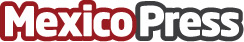 Champion® revela su nueva campaña global: 'Champion What Moves You'La icónica marca de estilo de vida nacida del deporte sirve de lienzo para la cultura, defendiendo a los verdaderos creadores no sólo para ganar, sino para defender un mañana mejorDatos de contacto:Champion MéxicoChampion5528944247Nota de prensa publicada en: https://www.mexicopress.com.mx/champion-revela-su-nueva-campana-global Categorías: Nacional Moda Marketing Otros deportes http://www.mexicopress.com.mx